MATEMÁTICAVOCÊ GOSTA DE JOGAR?ENTÃO HOJE, CHAME ALGUÉM DE SUA CASA PARA JOGAR COM VOCÊ A “TRILHA”.PODE SER DUAS PESSOAS OU MAIS SE DESEJAR.MATERIAIS NECESSÁRIOS:- TABULEIRO QUE JÁ ESTÁ NO FINAL DA ATIVIDADE.-UM DADO , CASO NÃO TENHA UM PODE MONTAR O QUE ESTÁ  NO FINAL DA ATIVIDADE TAMBÉM. -SEMENTES OU OUTROS MATERIAIS QUE TIVER PARA IDENTIFICAR OS JOGADORES.COMO JOGAR:CADA JOGADOR LANÇARÁ O DADO E QUEM TIRAR O MAIOR NÚMERO SERÁ O PRIMEIRO A COMEÇAR.SIGA AS INTRUÇÕES DO TABULEIRO.QUANDO O PRIMEIRO JOGADOR CHEGAR AO FINAL DA TRILHA, DEVERÁ MARCAR DEZ PONTOS NA  PRIMEIRA JOGADA DA TABELA,  OS DEMAIS MARCAM APENAS 5 PONTOS E INICIA-SE O JOGO NOVAMENTE.  ASSIM ATÉ COMPLETAR AS TRÊS JOGADAS.GANHA QUEM TIVER MAIS PONTOS NO FINAL DAS TRÊS JOGADAS.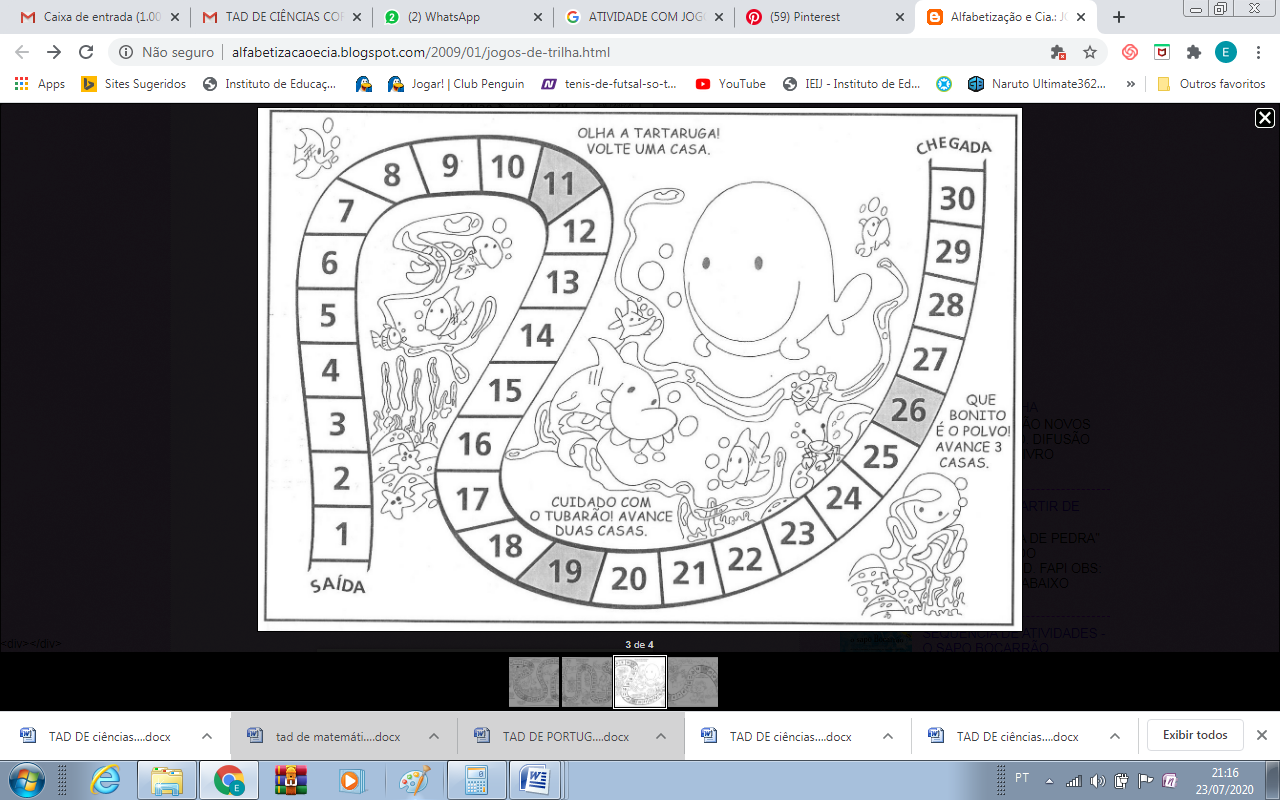 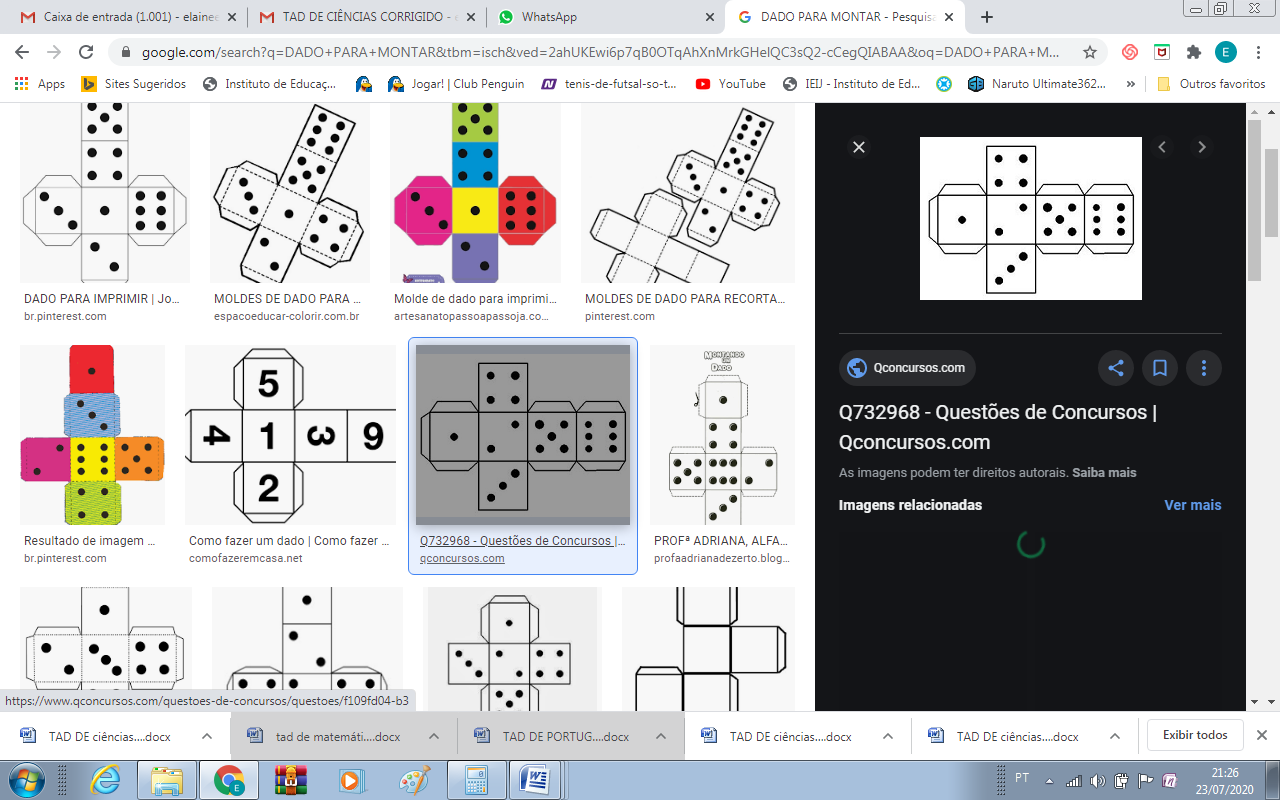 NOMES1ª JOGADA2ª JOGADA3ª JOGADATOTAL